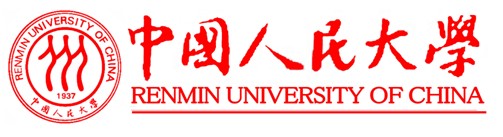 中国人民大学信息学院2016年计算机应用技术专业课程研修班招生简章为适应社会、经济发展对高层次专门人才的需要，提高在职人员业务素质，中国人民大学信息学院在北京举办举办计算机应用技术专业课程研修班。一、 专业介绍中国人民大学信息学院计算机应用技术专业二十多年来始终立足学科前沿，跟踪国际先进技术，是国内最早开展数据库和信息系统研究的团队之一，在面向对象的数据库技术、并行数据库技术、数据仓库与商务智能技术、XML数据库，以及信息系统的理论与实践等领域有深入的研究，承担了许多国家攻关项目、863高科技计划项目、国家自然科学基金重点项目以及大量的企事业单位委托项目。教师们曾先后荣获原电子部科技进步特等奖、国家科技进步二等奖、北京市科技进步一等奖、二等奖，教育部科技进步二等奖等多项奖励。计算机应用技术专业是博士学位授予点，是我国1981年第一批设立的硕士学位授予点，获高等学校特色专业称号。数据库领域学术研究位居全国领先地位，为中国计算机学会数据库专业委员会挂靠单位。学院师资强大，多名教授获国家教学名师、我国信息化十大杰出人物、推动中国软件产业发展的25位功勋人物、中国计算机协会“王选奖”、霍英东青年教师研究基金资助人才、新世纪优秀人才支持计划等殊荣。近年来在国内外顶级杂志和国际会议上发表了论文四百多篇，出版著作几十部。中国人民大学信息学院一直将培养“既能创新性思考，又能灵活性应用”作为培养的目标，所培养的学生在国内具有极佳的声誉。二、 招生对象在政府机构以及企事业单位负责信息化建设和软件开发、数据库系统管理等的人员；IT企业的各类技术人员（系统分析设计人员、程序员、系统管理员、测试人员等）；其他对信息技术应用有兴趣并致力于提升自己职业水平的人员。三、 培养目标培养“既能创新性思考，又能灵活性应用”，能够从事计算机软件系统和应用系统的开发与管理的应用型人才、或者从事计算机科学技术相关的高级专业人才。四、 培养方式与教学方法利用周末上课，采取理论与实践相结合、课堂讲授与自学相结合。发给学生讲授大纲，规定必读及参考书目，以利于自学。适当布置课后作业和上机作业。部分课程（如《信息系统安全》将采用案例分析、团队合作、互动游戏等相结合的教学手段以增进授课效果。授课期间，还将引导学员适当参加国内外学者讲座、企业高管和资深工程师讲座、社交沙龙、实地考察等活动。五、课程设置六、报名条件1. 拥护《中华人民共和国宪法》，遵纪守法，品行端正，身体健康，并能坚持在职学习者。2. 大专以上学历，具有本专业工作基础。七、 报名办法1.报名需提交的材料：⑴本人最后学历证书的原件和复印件；⑵本人学位证书的原件和复印件；⑶填写课程研修班报名登记表；⑷身份证复印件；2.报名地点：3. 联系电话：62513066 4.联 系 人：娄老师  刘老师 八、收费标准1. 学费25000元/两年 （含听课费、学杂费、证书费）；2. 交费方式：支票或现金。3. 注意事项：研修班正式开班上课后，学员因故不能坚持进修视作自动放弃学习，不退进修费。书费、资料费自理。中国人民大学信息学院2016年1月中国特色社会主义理论与实践 软件工程 网络与通讯DBMS原理与设计  自然辩证法数据仓库与数据挖掘  专业外语 商务智能 运筹学 图论与组合优化 计算理论导论 离散数学 高级操作系统 项目管理软件过程改进